1	         SB8143813	8.64	                       8.32	9.94	       8.95	7.702	         SB8286929	7.38	                      6.95	9.13	        6.60	7.30	3	         SB8286992	6.87	                      6.32	9.08	        6.15	6.50	4	         SB8286873	5.72	                      5.10	8.23	         4.75	5.45	5	          SB8287085	5.48	                      4.75	8.43	         4.20	5.306	         SB8286844	5.10	                      4.52	7.44	         5.00	4.05	7	         SB8286922	4.33	                       3.42	7.99	         3.90	2.95	8	         SB8287245	3.69	                      2.70	7.65	         3.90	1.50	9	          SB8287026	  3.52	                      2.65	7.04	        2.30	3.00	10	         SB9251779	3.00	                      2.02	6.94	         2.30	1.75	11	         SB8287140	2.59	                      1.62	6.47	        1.90	1.35	12	         SB8286959	2.51	                      1.40	6.97	        1.10	1.70	IndexCodul candidatuluiMedia
la admitere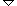 Media
EN / TSUMedia de
absolvireNota /
Media la
limba
romanaNota /
Media la
matematica